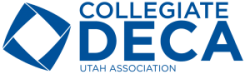 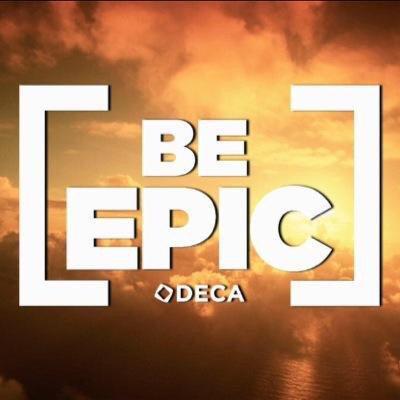 Fall Leadership Conference 2015November 6,7 – Park City, UtahMarriott Hotel – 1895 Sidewinder DriveAdobe Digital Marketing Case StudyUtah Collegiate DECA2015 Fall Leadership ConferenceNovember 6-7, 2015Registration Deadline: October 24, 2015  Late Registration until October 28, 2015We have to get the hotel rooming lists and counts for the meals.  It is important to get registrations in as soon as you can.Student: _________________________________________ Phone: _________________________________________Email: __________________________________________School:__________________________________________Degree/Major:____________________________________Is this student a Chapter Officer? What position?________________________________________________Will this student participate in the Collegiate Officer Leadership Academy (COLA) Y / NThis student will be rooming with: (Can room with up to 3 other students, must be married or of same gender)
____________________  ______________________ _________________________Conference FEESCollegiate DECA Membership ________Conference Registration $65 _______Late Fee (Oct 24th - Oct 30th) $10 ________Hotel($99 per night per room)Thur. 11/4___ Fri. 11/6____ Sat. 11/7____
Hotel room can be split to quad occupancy. For individual students quad fee is $24.75 per night. Triple is $33 per night.Total $ _________UTAH COLLEGIATE DECA DELEGATE (STUDENT & ADVISOR) CONDUCT PRACTICES AND PROCEDURESThe Utah State COLLEGIATE DECA Executive Board of Directors requires each delegate to read and complete the Conduct Practices and Procedures Form and return it to the State COLLEGIATE DECA Advisor as partial completion of conference attendance requirements. Please initial each item, indicating your understanding and acceptance._____ 1. The term “delegate” shall mean any COLLEGIATE DECA member, advisor, or participant attending COLLEGIATE DECA Fall Leadership, Fall Leadership, and International Career Development Conferences or the Collegiate Leadership Academy._____ 2. There shall be no defacing of property. Any damage to any property or furnishings in the hotel must be paid for by the individual or it’s the charter association’s responsibility._____ 3. Delegates shall keep their adult advisors informed of their activities and whereabouts at all times._____ 4. Delegates should be prompt and prepared for all activities._____ 5. Delegates should be financially prepared for all activities._____ 6. Delegates will spend conference nights at their assigned hotel (when required) and in their assigned rooms. No guests are allowed after curfew. DELEGATES WILL BE QUIET AT CURFEW._____ 7. No narcotics or illegal drugs, in any form, shall be possessed by delegates on conference property or at any conference sponsored activity. No alcoholic beverages will be allowed at conference sponsored activities. Delegates under the legal drinking age are not allowed to consume or possess any alcoholic beverages while a member of their charter association or international delegation._____ 8. Use of tobacco products by delegates is prohibited at ALL COLLEGIATE DECA functions._____ 9. No delegate shall leave the conference site (except for authorized events) unless permission has been received from chapter advisors._____ 10. Delegates are required to attend all general sessions and activities assigned, including workshops, activities, meal functions, etc., for which they are registered, unless engaged in some COLLEGIATE DECA specific assignment taking place at thesame time._____ 11. Identification badges must be worn at all times._____ 12. Charter associations will be responsible for delegates’ conduct._____ 13. Delegates violating or ignoring any of the conduct rules are subject to being unseated and sent home immediately attheir own expense._____ 14. Dress code must be followed at all times._____ 15. Delegates may be required to show photo identification to enter conference activities._____ 16. COLLEGIATE DECA has permission to use delegates’ photographs/video/etc. for public relations and promotionalpurposes.Student Signature 					Date________________________________            ____________________Parent/Guardian Signature (If student is under 18) Date________________________________       	____________________Emergency Contact Phone Numbers (In the event of an emergency, who should we call?) ________________________________________________________________________________________________________________________________Primary Insurance Company Name Primary Policy Number_____________________________________________________________________ I understand that if I have no primary insurance coverage, I will be responsible for full payment of any health issues.Additional Pertinent Medical, Health Information (allergies, special medications, etc.)   ____________________________________________________________________________________  Utah Collegiate DECAFall Leadership ConferenceAttendance Permission FormI (Student Name) ____________________________absolve and release the College officials, the Collegiate DECA chapter advisors and the assigned state Collegiate DECA staff from any claims for personal injuries or illness which might be sustained while I am en route to and from, or during, the Collegiate DECA-sponsored activity.EMERGENCYI authorize the advisor to secure the services of a physician or hospital, and to incur the expenses for necessary services in the event of accident or illness, and I will provide for the payment of these costs.I have read and agree to abide by the Collegiate DECA Code of Conduct and given Dress Code. I also agree that the school officials, the Collegiate DECA chapter advisors, the state Collegiate DECA staff, or the Conference ConductCommittee, have the right to send me, (Student Name) ________________________________, home from the activity at my expense, provided that I have violated the Code of Conduct and/or given dress code and/or my conduct has become a detriment.________________________________________________________________
(Student Signature) 					(Date)

________________________________________________________________(Parent/Guardian Signature if student under 18)________________________________________________________________
(Name of Emergency Contact) (Emergency phone #)_______________________________________________________________________________________ (Insurance Company Name) (Primary Policy Number)Additional Pertinent Information (Allergies, medications, accommodations, etc.)________________________________________________________________ _______________________________________________________________(Chapter Advisor Signature)    and/or	(School Official Signature)From the opening session until the end of the closing session, students, advisors/chaperones/ heads of delegation and professionals shall adhere to the following dress code requirements.It is the Head of Delegation’s responsibility to see that they and their students and other attendees comply with the rules established for proper dress code.Participants will be dressed in appropriate business casual attire for the entire conference, including functions that take place outside of the hotel. This dress code is designed to create a professional conference atmosphere and reflect positively on the organizations involved. The following is designed to serve as a general guideline as to what will qualify as business casual or this conference. Jeans, sweatpants, shorts, tennis shoes, flip-flops and T-shirts (other than Collegiate DECA chapter T-shirts) will at no time be considered appropriate for conference activities.Examples of Appropriate AttireSlacksCasual slacksDockersKhaki-style pantsBusiness-style skirtsShirts/Tops (organization logo is welcome)Shirts with collarsPolo-style shirtsFootwearLoafersOpen-toe (tasteful) is okay